СОВЕТ МУНИЦИПАЛЬНОГО ОБРАЗОВАНИЯ МУНИЦИПАЛЬНОГО РАЙОНА «КОЙГОРОДСКИЙ»П Р О Т О К О ЛПУБЛИЧНЫХ СЛУШАНИЙ ПО ОБСУЖДЕНИЮ ПРОЕКТА КОРРЕКТИРОВКИ ГЕНЕРАЛЬНОГО ПЛАНА И ПРАВИЛ ЗЕМЛЕПОЛЬЗОВАНИЯ И ЗАСТРОЙКИ МУНИЦИПАЛЬНОГО ОБРАЗОВАНИЯ СЕЛЬСКОГО ПОСЕЛЕНИЯ «КОЙГОРОДОК» МУНИЦИПАЛЬНОГО РАЙОНА «КОЙГОРОДСКИЙ» РЕСПУБЛИКИ КОМИ13 марта 2017 годас.Койгородок   2017 год      П Р О Т О К О Л      СЁРНИГИЖÖДпубличных слушаний по обсуждению проекта Корректировки генерального плана и Правил землепользования и застройки муниципального образования сельского поселения «Койгородок» муниципального района «Койгородский» Республики Комис. Койгородок, Республика Коми				                13 марта 2017 г.Время проведения – 0900 часовНа публичных слушаниях присутствовали:I. Вопрос, вынесенный на публичные слушания:О согласовании проекта Корректировки генерального плана и Правил землепользования и застройки муниципального образования сельского поселения «Койгородок» муниципального района «Койгородский» Республики Коми.Выступил: А.Ю. Клинцов (ведущий инженер отдела строительства и жилищно-коммунального хозяйства)Уважаемые участники публичных слушаний!   	Сегодня на публичные слушания в соответствии Градостроительным кодексом РФ, в соответствии со ст.28 Федерального закона №131-ФЗ от 06.10.2003 г. «Об общих принципах организации местного самоуправления в РФ» и ст.23 Устава МО МР «Койгородский»  выносится на рассмотрение проект Корректировки генерального плана и Правил землепользования и застройки муниципального образования сельского поселения «Койгородок» муниципального района «Койгородский» Республики Коми.    	Решением Совета от 11 января  2017  года  № V-14/96 (опубликованного в Информационном вестнике Совета №273 от 11 января 2017 года)  установлен порядок учета предложений по рассматриваемому вопросу, а также порядок участия граждан в его обсуждении, для подготовки и проведения публичных слушаний был образован организационный комитет.   	Предлагаем вам для рассмотрения проект Корректировки генерального плана и Правил землепользования и застройки муниципального образования сельского поселения «Койгородок» муниципального района «Койгородский» Республики Коми          Уважаемые участники публичных слушаний: имеются ли у вас предложения по проекту Корректировки генерального плана и Правил землепользования и застройки муниципального образования сельского поселения «Койгородок» муниципального района «Койгородский» Республики Коми?          Выступил: Г.А. Калабин (первый заместитель руководителя администрации МР « Койгородский» - начальник отдела строительства и жилищно-коммунального хозяйства), проинформировал участников публичных слушаний о проделанной работе по организации проведения публичных слушаний на территории сельского поселения «Койгородок»:          - все нормативные правовые акты по проведению публичных слушаний (проект Корректировки генерального плана и Правил землепользования и застройки муниципального образования сельского поселения «Койгородок» муниципального района «Койгородский» Республики Коми , порядок учета предложений граждан по проектам Правил землепользования и застройки и Генеральных планов сельских поселений МОМР «Койгородский» и участие граждан в их обсуждении) были  размещены  в информационном вестнике Совета и администрации МР "Койгородский" № 273 от 11.01.2017 года.          - на публичных слушаниях в администрации сельского поселения «Койгородок» 11 ноября 2016г. был вынесен вопрос о ходатайствовании перед администрацией МР «Койгородский» о внесении изменений в Правила землепользования и застройки в части изменения территориальной зоны производственной на жилую по адресу: Республика Коми, Койгородский район, с.Койгородок, ул.Набережная (м.Пристань) площадью около 4000м²;          -  на публичных слушаниях в администрации сельского поселения «Койгородок» 01 декабря 2016г. был вынесен вопрос о ходатайствовании перед администрацией МР «Койгородский» о внесении изменений в Правила землепользования и застройки в части изменения территориальной зоны рекрационной на общественно-деловую по адресу: Республика Коми, Койгородский район, с.Койгородок, пер.Школьный, 2 ( к.н.11:02:1801003:237, S зем.уч.- 5253 м²)        После обсуждения проекта Корректировки генерального плана и Правил землепользования и застройки территории МО сельского поселения «Койгородок» поступило предложение:-  проект Корректировки генерального плана и Правил землепользования и застройки муниципального образования сельского поселения «Койгородок» муниципального района «Койгородский» Республики Коми, согласовать и вынести на Совет МР «Койгородский» для его утверждения.       Г.А. Калабин (председатель публичных слушаний)  объявил голосование за согласование проекта Корректировка генерального плана и Правил землепользования и застройки муниципального образования сельского поселения «Койгородок» муниципального района «Койгородский» Республики Коми. Итоги голосования:«за» - 24, «против» - нет, «воздержались» - нет.      II. Подведение итогов публичных слушаний.  Решили:1. Одобрить проект Корректировки генерального плана и Правил землепользования и застройки муниципального образования сельского поселения «Койгородок» муниципального района «Койгородский» Республики Коми. 2. Ходатайствовать перед Советом МР «Койгородский» об утверждении Корректировки генерального плана и Правил землепользования и застройки муниципального образования сельского поселения «Койгородок» муниципального района «Койгородский» Республики Коми на ближайшей сессии, которая состоится 15 марта 2017 года. 3. Опубликовать итоговый документ публичных слушаний в Информационном вестнике Совета и администрации муниципального района «Койгородский».Председатель -                                                                Г.А. КалабинСекретарь -                                                                     А.Ю. КлинцовСПИСОКПРИСУТСТВУЮЩИХ НА ПУБЛИЧНЫХ СЛУШАНИЯХПО   ОБСУЖДЕНИЮ ПРОЕКТА КОРРЕКТИРОВКИ ГЕНЕРАЛЬНОГО ПЛАНА И ПРАВИЛ ЗЕМЛЕПОЛЬЗОВАНИЯ И ЗАСТРОЙКИ МУНИЦИПАЛЬНОГО ОБРАЗОВАНИЯ СЕЛЬСКОГО ПОСЕЛЕНИЯ «КОЙГОРОДОК» МУНИЦИПАЛЬНОГО РАЙОНА «КОЙГОРОДСКИЙ» РЕСПУБЛИКИ КОМИ13 марта 2017  г.Представители администрации сельского поселения «Койгородок»:        1. А.А.Тебеньков – руководитель администрации сельского поселения «Койгородок»; 2. Е.А.Чоп – заместитель руководителя администрации сельского поселения «Койгородок»;     3. Т.В.Коковкина – ведущий специалист администрации сельского поселения «Койгородок».    Депутаты Совета сельского поселения «Койгородок»:1. Т.А. Карманова 2. Н.В. Шарапова3. Л.А. Вохмина4. И.М. ТороповаРуководители, ИТР предприятий, учреждений, организаций с.Койгородок:      1. В.А.Новосёлов- начальник Койгородского участка РЭС производственного отделения «ЮЭС» Филиала ОАО «МРСК Северо-Запада «Комиэнерго»2. Новосёлов М.В.- мастер Койгородского участка РЭС производственного отделения «ЮЭС» Филиала ОАО «МРСК Северо-Запада «Комиэнерго»3. И.А. Сердитов – начальник Койгородского ДРСУ АО «Коми дорожная компания»4. М.К. Турубанов – директор ООО «Койгородок»5. Г.Р. Шатрыкина – директор ГБУ РК «Центр по предоставлению государственных услуг в сфере социальной защиты населения Койгородского района» 6. Г.А. Смолина – заведующая МДОУ «Детский сад №1» с. КойгородокПредставители общественных объединений с. Койгородок:1. О.Ю. Коткина – председатель Общества инвалидов с. Койгородок;2. Н.В. Абаулина – руководитель исполкома Койгородского местного отделения партии «Единая Россия»3. Э.П. Новоселова –старший эксперт ГКУ РК «РОП Главы РК» 4. Г.М. Комышева – заведущая Койгородским районным ГКУ РК «РОП Главы РК»      Представители администрации муниципального района «Койгородский»:1. А.И. Главинская 2. Г.А. Калабин 3. А.Ю. Клинцов 4. О.В. ТурубановаЖители с. КойгородокИ.П. КармановаА.А. МелехинН.А. ТороповИтоговый документпубличных слушаний по обсуждению проекта Корректировки генерального плана и Правил землепользования и застройки муниципального образования сельского поселения «Койгородок» муниципального района «Койгородский» Республики Коми 13 марта 2017 годас.Койгородок2017 годРЕШЕНИЕОРГАНИЗАЦИОННОГО КОМИТЕТА ПО ПРОВЕДЕНИЮ ПУБЛИЧНЫХ СЛУШАНИЙ ПО  ОБСУЖДЕНИЮ ПРОЕКТА КОРРЕКТИРОВКИ ГЕНЕРАЛЬНОГО ПЛАНА И ПРАВИЛ ЗЕМЛЕПОЛЬЗОВАНИЯ И ЗАСТРОЙКИ МУНИЦИПАЛЬНОГО ОБРАЗОВАНИЯ СЕЛЬСКОГО ПОСЕЛЕНИЯ «КОЙГОРОДОК» МУНИЦИПАЛЬНОГО РАЙОНА «КОЙГОРОДСКИЙ» РЕСПУБЛИКИ КОМИ           с. Койгородок                                                                                 13 марта 2017 г.     
    	 Рассмотрев проект Корректировки   генерального плана и Правил землепользования и застройки муниципального образования сельского поселения «Койгородок» муниципального района «Койгородский» Республики Коми, руководствуясь Федеральным законом  от 06.10.2003 №131-ФЗ «Об общих принципах организации местного самоуправления в Российской Федерации», Положением «О порядке организации и проведения публичных слушаний в муниципальном образовании муниципального района «Койгородский», в соответствии с Градостроительным кодексом РФ организационный комитет по проведению публичных слушаний решил:1. Утвердить итоговый документ публичных слушаний (приложение).
Председатель -                                                                Г.А. Калабин Секретарь -                                                                     А.Ю. Клинцов                                                                  Приложение к решению организационного
                                                                           комитета по проведению публичных слушанийИТОГОВЫЙ ДОКУМЕНТ ПУБЛИЧНЫХ СЛУШАНИЙ
ПО   ОБСУЖДЕНИЮ ПРОЕКТА КОРРЕКТИРОВКИ ГЕНЕРАЛЬНОГО ПЛАНА И ПРАВИЛ ЗЕМЛЕПОЛЬЗОВАНИЯ И ЗАСТРОЙКИ МУНИЦИПАЛЬНОГО ОБРАЗОВАНИЯ СЕЛЬСКОГО ПОСЕЛЕНИЯ «КОЙГОРОДОК» МУНИЦИПАЛЬНОГО РАЙОНА «КОЙГОРОДСКИЙ» РЕСПУБЛИКИ КОМИ         Рассмотрев и обсудив проект Корректировки генерального плана и Правил землепользования и застройки муниципального образования сельского поселения «Койгородок» муниципального района «Койгородский» Республики Коми, в целях приведения Корректировки генерального плана и Правил землепользования и застройки муниципального образования сельского поселения «Койгородок» муниципального района «Койгородский» Республики Коми в соответствие действующему законодательству, руководствуясь Федеральным законом от 06 октября 2003 года N 131-ФЗ «Об общих принципах организации местного самоуправления в Российской Федерации» и Положением «О порядке организации и проведения публичных слушаний в муниципальном образовании муниципального района «Койгородский»РЕШИЛИ:         1. Одобрить проект Корректировки генерального плана и Правил землепользования и застройки муниципального образования сельского поселения «Койгородок» муниципального района «Койгородский» Республики Коми.         2. Ходатайствовать перед Советом МР «Койгородский» об утверждении Корректировки генерального плана и Правил землепользования и застройки муниципального образования сельского поселения «Койгородок» муниципального района «Койгородский» Республики Коми на ближайшей сессии, которая состоится 15 марта 2017 года.         3. Опубликовать итоговый документ публичных слушаний в Информационном вестнике Совета и администрации муниципального района «Койгородский».Совет муниципального района «Койгородский»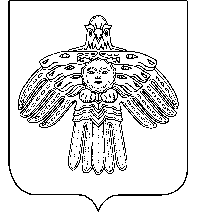 «Койгорт»муниципальнöй районсаСöветПредседатель Г.А. Калабин - первый заместитель руководителя администрации МР «Койгородский»-          начальника отдела строительства и жилищно-коммунального хозяйстваСекретарьА.Ю. Клинцов - ведущий инженер отдела строительства и жилищно-коммунального хозяйства администрации МР «Койгородский»Участники слушанийЗарегистрировано 24 человек (список прилагается)